Press releaseAesthetic crown workflows: strong solutions for beautiful teethAll-ceramics decoded: GC’s guide to choosing the right optionDental crowns are the most common type of indirect restorations, and are used to restore a tooth’s shape and function, or to cover and protect a weakened tooth. They are particularly effective for severely damaged teeth that cannot be adequately restored in a direct manner.With rising aesthetic demands, all-ceramic crowns have become popular. Today, lithium disilicate and zirconia are the preferred all-ceramic alternatives to metal-ceramics for single crowns. Dentists consider both materials based on each case’s specific needs, as their properties and indications often overlap.To simplify the selection process, GC developed workflows to create clarity in the all-ceramic materials and their properties, from treatment selection to placement. Frequent questions related to the differences between the types of zirconia and lithium disilicate, their respective requirements, characterisation options and pretreatments have been addressed. This clarity ensures best practices and empowers practitioners to make informed treatment decisions for optimal patient outcomes.For more information about aesthetic single crowns, or to learn more about GC's product range for this type of restorations, visit https://campaigns-gceurope.com/crownworkflow/ GC Europe N.V.Interleuvenlaan 333001 Leuven+32.16.74.10.00	https://www.gc.dental/europeinfo.gce@gc.dental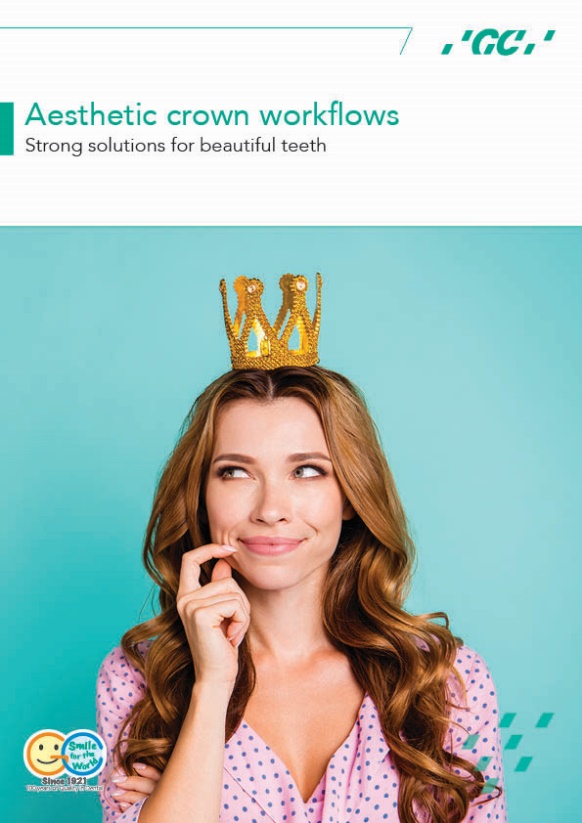 